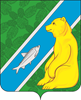 О внесении изменений в постановлениеадминистрации городского поселения Андра от 02.02.2018 № 48 «О Комиссии по соблюдению требованийк служебному поведению муниципальных служащих администрации городскогопоселения Андра и урегулированию конфликтаинтересов»В связи с кадровыми изменениями в штатном расписании администрации городского поселения Андра:           1.Внести изменение в приложение 2 к постановлению администрации городского поселения Андра от 02.02.2018 № 48 «О Комиссии по соблюдению требований к служебному поведению муниципальных служащих администрации городского поселения Андра и урегулированию конфликта интересов», изложив Приложение 2 в новой редакции.2.Обнародовать настоящее постановление посредством размещения в информационно – телекоммуникационной сети «Интернет», на официальном сайте администрации муниципального образования городское поселение Андра по адресу www.andra-mo.ru, а также разместить на информационных стендах администрации городского поселения Андра.3. Постановление вступает в силу с момента обнародования.4. Контроль за исполнением постановления оставляю за собой.И.о. главы городского поселения Андра                                                                      Н.О. Явкина Приложение                                                                     к постановлению администрации городского поселения Андра                                                                                               от «28» мая 2020 года № 114Состав комиссии по соблюдению требований к служебному поведению муниципальных служащих администрации городского поселения Андра и урегулированию конфликта интересов Председатель комиссии - заместитель главы администрации городского поселения Андра;Заместитель председателя комиссии - начальник организационно-правового отдела администрации городского поселения Андра;Секретарь комиссии – ведущий специалист организационно-правового отдела    администрации городского поселения Андра;Члены комиссии:Главный специалист организационно-правового отдела администрации городского поселения АндраНачальник отдела обеспечения жизнедеятельности, управлениямуниципальным имуществом, землеустройства администрациигородского поселения АндраГлавный специалист по ГО и ЧС отдела обеспечения жизнедеятельности, управления муниципальным имуществом, землеустройства администрациигородского поселения АндраНачальник финансово-экономического отделаадминистрации городского поселения АндраГлавный специалист финансово-экономического отдела администрации городского поселения АндраПредседатель Совета депутатов городского поселения Андра(по согласованию)Председатель совета ветеранов (пенсионеров)городского поселения Андра(по согласованию)АДМИНИСТРАЦИЯГОРОДСКОГО ПОСЕЛЕНИЯ   АНДРАОктябрьского районаХанты- Мансийского автономного округа – ЮгрыПОСТАНОВЛЕНИЕАДМИНИСТРАЦИЯГОРОДСКОГО ПОСЕЛЕНИЯ   АНДРАОктябрьского районаХанты- Мансийского автономного округа – ЮгрыПОСТАНОВЛЕНИЕАДМИНИСТРАЦИЯГОРОДСКОГО ПОСЕЛЕНИЯ   АНДРАОктябрьского районаХанты- Мансийского автономного округа – ЮгрыПОСТАНОВЛЕНИЕАДМИНИСТРАЦИЯГОРОДСКОГО ПОСЕЛЕНИЯ   АНДРАОктябрьского районаХанты- Мансийского автономного округа – ЮгрыПОСТАНОВЛЕНИЕАДМИНИСТРАЦИЯГОРОДСКОГО ПОСЕЛЕНИЯ   АНДРАОктябрьского районаХанты- Мансийского автономного округа – ЮгрыПОСТАНОВЛЕНИЕАДМИНИСТРАЦИЯГОРОДСКОГО ПОСЕЛЕНИЯ   АНДРАОктябрьского районаХанты- Мансийского автономного округа – ЮгрыПОСТАНОВЛЕНИЕАДМИНИСТРАЦИЯГОРОДСКОГО ПОСЕЛЕНИЯ   АНДРАОктябрьского районаХанты- Мансийского автономного округа – ЮгрыПОСТАНОВЛЕНИЕАДМИНИСТРАЦИЯГОРОДСКОГО ПОСЕЛЕНИЯ   АНДРАОктябрьского районаХанты- Мансийского автономного округа – ЮгрыПОСТАНОВЛЕНИЕАДМИНИСТРАЦИЯГОРОДСКОГО ПОСЕЛЕНИЯ   АНДРАОктябрьского районаХанты- Мансийского автономного округа – ЮгрыПОСТАНОВЛЕНИЕАДМИНИСТРАЦИЯГОРОДСКОГО ПОСЕЛЕНИЯ   АНДРАОктябрьского районаХанты- Мансийского автономного округа – ЮгрыПОСТАНОВЛЕНИЕ«28»мая2020г.№114пгт. Андрапгт. Андрапгт. Андрапгт. Андрапгт. Андрапгт. Андрапгт. Андрапгт. Андрапгт. Андрапгт. Андра